§2452.  Employee benefit excess insurance; nondiscrimination; prohibited clauses1.  Discrimination prohibited.  A policy of employee benefit excess insurance may not discriminate unfairly among or against beneficiaries of the underlying benefit plan, or treat conditions related to the Human Immunodeficiency Virus, or HIV, more restrictively than other sicknesses or disabling conditions.[PL 1991, c. 385, §11 (NEW).]2.  Commutation clause.  A policy of employee benefit excess insurance may not contain a commutation clause that extinguishes the excess carrier's gross claims liability to the insured person through the recapture of loss reserves, unless the policy contains a provision giving the insured the option of requiring that the funds transferred in support of such a commutation have been evaluated by a qualified health actuary who is a member of the American Academy of Actuaries and has certified that the aggregate value of reserves to be recaptured are reasonably adequate to discharge the insured's expected liability for future costs of the health benefits covered by the excess policy.[PL 1991, c. 385, §11 (NEW).]3.  Review.  An employee benefit excess insurance form is not exempt from the review provisions otherwise applicable under section 2412 on the ground that the form is designed for insurance on a particular subject.[PL 1991, c. 385, §11 (NEW).]SECTION HISTORYPL 1991, c. 385, §11 (NEW). The State of Maine claims a copyright in its codified statutes. If you intend to republish this material, we require that you include the following disclaimer in your publication:All copyrights and other rights to statutory text are reserved by the State of Maine. The text included in this publication reflects changes made through the First Regular and First Special Session of the 131st Maine Legislature and is current through November 1. 2023
                    . The text is subject to change without notice. It is a version that has not been officially certified by the Secretary of State. Refer to the Maine Revised Statutes Annotated and supplements for certified text.
                The Office of the Revisor of Statutes also requests that you send us one copy of any statutory publication you may produce. Our goal is not to restrict publishing activity, but to keep track of who is publishing what, to identify any needless duplication and to preserve the State's copyright rights.PLEASE NOTE: The Revisor's Office cannot perform research for or provide legal advice or interpretation of Maine law to the public. If you need legal assistance, please contact a qualified attorney.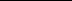 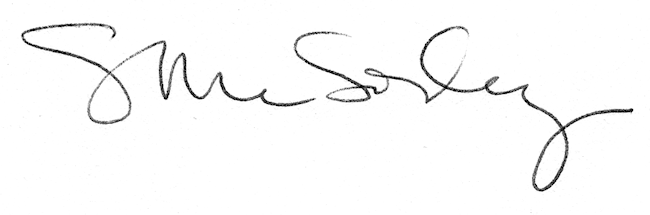 